전공 신청 Applying for Major논문지도세미나I 신청 Registering for Thesis Research I위와 같이 신청하오니 승인하여 주시기 바랍니다.I hereby apply for the acceptance.신청일 Date :     년(Y)     월(M)     일(D)본인 Applicant : 성명 Name       (서명 Signature)국제대학원장 귀하To the Dean of the Graduate School of International Studies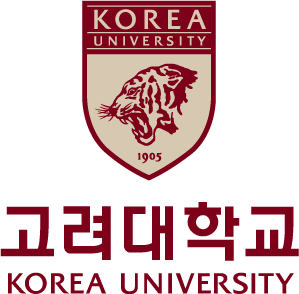 국제대학원 석사과정 논문지도세미나I 수강확인서(2016학년도 1학기~2018학년도 1학기 입학생 해당)KU GSIS Master’s ProgramThesis Research I Registration Confirmation Form(for the students who were admitted in Spring 2016~Spring 2018)대학원장Dean국제대학원 석사과정 논문지도세미나I 수강확인서(2016학년도 1학기~2018학년도 1학기 입학생 해당)KU GSIS Master’s ProgramThesis Research I Registration Confirmation Form(for the students who were admitted in Spring 2016~Spring 2018)학 번Student ID No성 명Name이메일E-mail휴대폰Mobile전공Major⍌ Please check off a box below.□ 국제통상 International Commerce□ 국제개발협력 International Development & Cooperation□ 국제평화안보 International Peace & Security□ 지역학 Area Studies (  동아시아 East Asia  )□ 지역학 Area Studies (  유럽 Europe  )□ 한국학 Korean Studies과목명CourseIRC011 논문지도세미나 IThesis Research I지도교수Thesis Advisor성명 Name(서명 Signature)논문주제 Subject of Thesis논문주제 Subject of Thesis논문주제 Subject of Thesis논문주제 Subject of Thesis